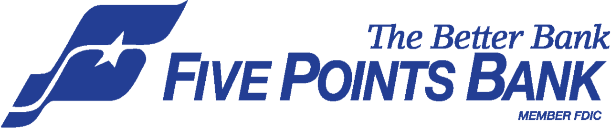 GOLDEN CLUB RESERVATION FORMDear Evan HansenWednesday March 18, 2020$179.00PASSENGER INFORMATIONFirst Name:___________________________________Last Name:___________________________________Name Tag:____________________________________Address:______________________________________City:_____________________ St:_______ Zip:______Cell Phone:___________________________________Email:_________________________________________Date of Birth:_________________________________Emergency Contact:_________________________Emergency Contact Phone:_________________PASSENGER INFORMATIONFirst Name:___________________________________Last Name:___________________________________Name Tag:____________________________________Address:______________________________________City:_____________________ St:_______ Zip:______Cell Phone:___________________________________Email:_________________________________________Date of Birth:_________________________________Emergency Contact:_________________________Emergency Contact Phone:_________________Full payment is required with your reservation form.Registration forms and checks may be made out and mailed to:Five Points Bank Att: Linda Green PO Box 1507, Grand Island NE 68803 OR Debit my account #_____________________________________Cancellation: NO charge if replacement is available (Name change)Questions: please contact Linda Green 308-389-8783 linda.green@5pointsbank.com